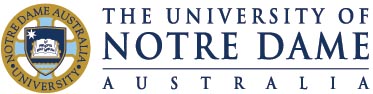 <NAME OF COMMITTEE>ANNUAL/WORK PLAN <YEAR>Meeting of:<Name of Committee><Name of Committee><Name of Committee>Meeting date:<Date of Meeting><Date of Meeting><Date of Meeting>Item No.Attachment:A (## pages)ItemWho will lead the process?When will it be completed?Progress